                                                                                                                    GAME ROSTER: 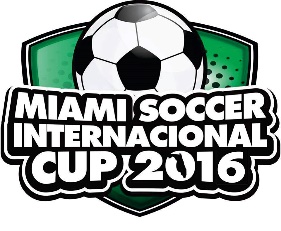 GAME DATE: ________ TIME: _______   GAME #: _____ FIELD#: ______ HOME TEAM   □                                                                        VISITOR TEAM   □TEAM NAME:-----------------------------------UNDER:                          □BOYS     □GIRLS  * PLAYERS WITH A DIFFERENT WSF TEAM CODE WILL BE CONSIDERED GUEST PLAYERS. I CERTIFY THAT THE ABOVE INFORMATION AND REFEREE REPORT IS TRUE AND CORRECT.   __________________________________                               ______________________________                       SIGNATURE OF HOME TEAM COACH                           SIGNATURE OF AWAY TEAM COACH   REFEREE REPORT: START TIME: _______   END TIME: _____                  Referee Name: ___________________ Asst. Referee: ____________________ Asst. Referee: ____________________ Notes: ______________________________________________________________________ . #Player Name (Last, First)  Pass #  Birth Date*CautionSend  OffHOMEVISITOR                                                1ST.HALF SCORE                                              2ND HALF SCORE                                             FINAL SCORE                                                  